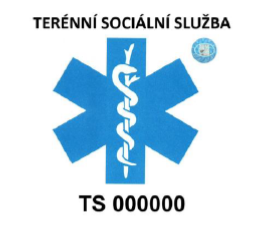  Speciální označení vozidla registrovaného poskytovatele terénních sociálních služeb č. O 5c je s účinností od 1. 1. 2024 upraveno v § 67 zákona č. 361/2000 Sb., o provozu na pozemních komunikacích a o změně některých zákonů (zákon o silničním provozu), ve znění pozdějších předpisů, a dále vyhláškou č. 294/2015 Sb., kterou se provádějí pravidla provozu na pozemních komunikacích, ve znění pozdějších předpisů. Postup úřadů při vydávání speciálních označení O 5c je upraven prováděcí metodikou vydanou Ministerstvem dopravy ČR. Práva vázaná na užívání označení č. O 5c Z označení č. O 5c vyplývají registrovaným poskytovatelům terénních sociálních služeb následující práva umožňující odstranění zábran při poskytování jejich služeb. Řidiči vozidel opatřených označením č. O 5c nemusí v jednotlivých případech, kde to charakter jejich služby vyžaduje a je to naléhavě nutné, po dobu nezbytně potřebnou dodržovat zákaz stání a zákaz stání vyplývající ze značky „Zákaz stání“, přičemž nesmí být ohrožena bezpečnost a plynulost provozu na pozemních komunikacích (§ 67 odst. 5 zákona o silničním provozu). Na vozidla označená označením č. O 5c se jako na vozidla registrovaného poskytovatele terénních sociálních služeb ve smyslu § 9 vyhlášky č. 294/2015 Sb. vztahuje platnost výjimky plynoucí z dodatkové tabulky č. E 13 „jen zásobování“, „mimo zásobování“, resp. „jen dopravní obsluha“ a „mimo dopravní obsluhu“. Podmínky užívání označení č. O 5c Označení č. O 5c může být vydáno pouze držiteli rozhodnutí o registraci sociální služby k poskytování terénní sociální služby dle zákona č. 108/2006 Sb., o sociálních službách, ve znění pozdějších předpisů (dále jen „zákon o sociálních službách“), které mj. obsahuje i údaj o formě poskytování dané služby (§ 81 odst. 2 písm. d) citovaného zákona).Terénními službami se rozumí služby, které jsou osobě poskytovány v jejím přirozeném sociálním prostředí (ustanovení § 33 odst. 4 zákona o sociálních službách). O vydání označení č. O 5c rozhoduje ve správním řízení na základě písemné žádosti obecní úřad obce s rozšířenou působností, příslušný podle místa trvalého pobytu fyzické osoby nebo sídla právnické osoby žadatele. Označení č. O 5c je povoleno používat výlučně v jednotlivých případech, kdy je to nezbytně nutné a kdy je jeho užití spojeno s poskytováním terénní sociální služby. Označení č. O 5c se vydává fyzické osobě/právnické osobě (registrovanému poskytovateli sociálních služeb) a je nepřenosné na jinou osobu. Označení č. O 5c se vztahuje k vozidlu, které zaměstnanec poskytovatele v daném případě používá při poskytování terénních sociálních služeb, přičemž nemusí být nutně řidičem tohoto vozidla. Správní poplatek: bez poplatku